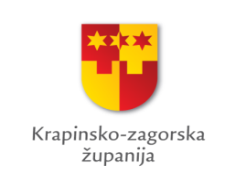 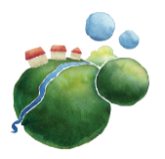 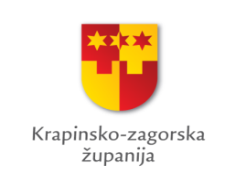 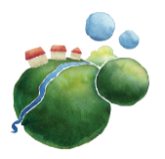  Krapinsko-zagorska županijaOpisni izvještaj manifestacije/događaja(upisati naziv)Rok za dostavu: 30 dana od završetka manifestacije/događajaOpći podaci o korisniku 1. Postignuća i rezultati manifestacije/događaja postignuti u izvještajnom razdoblju  	2. Suradnja s Jedinicom lokalne samouprave:3. Provoditelji manifestacije/događaja:4. Održivost manifestacije/događaja:5. Proračun manifestacije/događaja i financijski izvještaj za izvještajno razdoblje6. Prilozi izvještajuObrazac A4PODACI O PROGRAMU/PROJEKTUPODACI O PROGRAMU/PROJEKTUKlasa ugovora (prepisati iz ugovora)Naziv organizacije (prijavitelja): Naziv manifestacije/događaja:Osoba ovlaštena za zastupanje (u organizaciji – prijavitelju):Voditelj/voditeljica manifestacije/događaja (u organizaciji – prijavitelju): Mjesto provedbe manifestacije/događaja(grad i županija):Odobreni iznos bespovratnih sredstava:____________kn Ukupno utrošena sredstva:____________kn KONTAKTNI PODACI KORISNIKA PROGRAMA/PROJEKTAKONTAKTNI PODACI KORISNIKA PROGRAMA/PROJEKTAAdresa organizacije:Telefon organizacije:Fax organizacije:Odgovorna osoba za kontakt: Telefon i mobitel odgovorne osobe za kontakt:E –mail adresa odgovorne osobe za kontakt:Internetska stranica organizacije:1.1. Opišite u kojoj su mjeri svrha i ciljevi manifestacije/događaja ostvareni 1.2. U tablici navedite aktivnosti manifestacije/događaja, nositelje aktivnosti, opis, vremensko razdoblje u kojima su provedene, te koji su rezultati i indikatori aktivnosti:1.3. Korisnici obuhvaćeni manifestacijom/događajem (spol, dob, mjesto odakle su korisnici, njihove potrebe i druge eventualne posebnosti) i broj korisnika obuhvaćenih manifestacijom/događajem? 1.4. Na koji su način korisnici sudjelovali u manifestaciji/događaju?1.5. Koje su konkretne promjene nastale (u zajednici, u kvaliteti života korisnika i sl.) kao rezultat vaših aktivnosti?1.6. Jeste li naišli na neke značajne prepreke u provedbi manifestacije/događaja? Ako da, kako ste ih uspjeli prevladati? 2.1.  Uvjet je da se manifestacija organizira uz potporu  Jedinice lokalne samouprave. Navedite ulogu i doprinos Jedinice lokalne samouprave3.1.  Navedite broj zaposlenih i broj volontera uključenih u provedbu manifestacije/događaja. 3.2. U kojim su aktivnostima sudjelovali volonteri na manifestaciji/događaju?4.1.  Na koji način će se koristiti rezultati manifestacije/događaja nakon završetka provedbe? Postoji li plan nastavka manifestacije/događaja?5.1. Navedite glavne napomene vezano uz financijski izvještaj i eventualno odstupanje od planiranog proračuna manifestacije/događaja.  5.2. Je li se potrošnja financijskih sredstava odvijala prema planiranom proračunu ili ste imali teškoća? Navedite teškoće na koje ste naišli.5.3. Je li osigurano sufinanciranje manifestacije/događaja?6.1. Popis priloga uz opisni izvještaj (zapisnici, fotografije, članci iz medija, i sl.)Ime i prezime, potpis osobe ovlaštene za zastupanje i pečat korisnika (u organizaciji – .prijavitelju)Ime i prezime, te potpis voditelja/voditeljice manifestacije/događaja (u organizaciji – prijavitelju)                                                  MPMjesto i datum sastavljanja Izvještaja